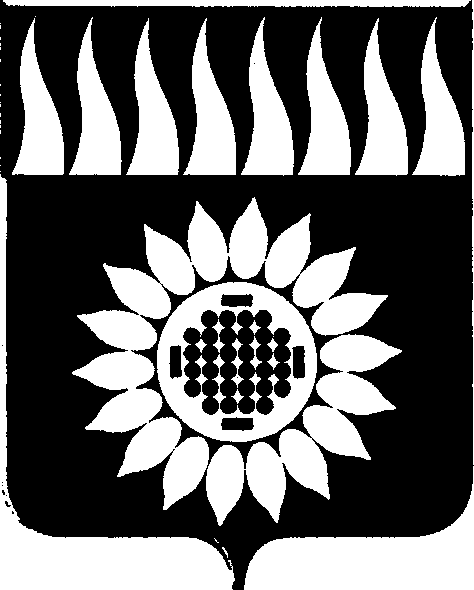 ГЛАВА Городского округа Заречныйп о с т а н о в л е н и еот__30.03.2022___  №  ___24-ПГ___г. ЗаречныйО внесении изменений в состав Комиссии по координации работы попротиводействию коррупции в городском округе Заречный, утвержденныйпостановлением Главы городского округа Заречный от 27.02.2017 № 27-ПГ«О Комиссии по координации работы по противодействию коррупциив городском округе Заречный»В связи с кадровыми изменениями, на основании ст. 28 Устава городского округа ЗаречныйПОСТАНОВЛЯЮ:1. Внести в состав Комиссии по координации работы по противодействию коррупции в городском округе Заречный, утвержденный постановлением Главы городского округа Заречный от 27.02.2017 № 27-ПГ «О Комиссии по координации работы по противодействию коррупции в городском округе Заречный» с изменениями, внесенными постановлениями Главы городского округа Заречный от 04.05.2017 № 70-ПГ, от 22.11.2018 № 130-ПГ, от 04.04.2019  № 30-ПГ, от 14.10.2019 № 79-ПГ, от 02.11.2020 № 55-ПГ, 09.04.2021 № 30-ПГ, от 01.09.2021 № 62-ПГ, от 16.11.2021 № 72-ПГ, от 16.12.2021 № 81-ПГ, следующие изменения:1) исключить из состава Комиссии по координации работы по противодействию коррупции в городском округе Заречный:Гуторову Юлию Фаисовну – исполняющего обязанности управляющего делами администрации городского округа Заречный, заместителя председателя Комиссии;Иванова Александра Витальевича – исполняющего обязанности начальника организационного отдела администрации городского округа Заречный, члена Комиссии;2) включить в состав Комиссии по координации работы по противодействию коррупции в городском округе Заречный:Гуторову Юлию Фаисовну – управляющего делами администрации городского округа Заречный, заместителя председателя Комиссии;Иванова Александра Витальевича – начальника организационного отдела администрации городского округа Заречный, члена Комиссии.2. Опубликовать настоящее постановление в Бюллетене официальных документов городского округа Заречный и разместить на официальном сайте городского округа Заречный (www.gorod-zarechny.ru).3. Направить настоящее постановление в орган, осуществляющий ведение Свердловского областного регистра МНПА.